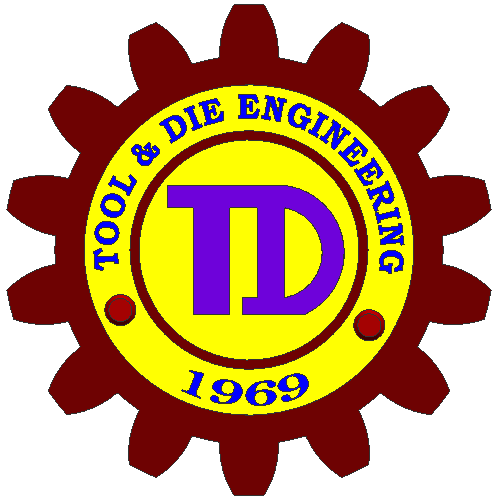 แบบฟอร์มตรวจรูปเล่มโครงการแบบฟอร์มตรวจรูปเล่มโครงการวผพ/P08วผพ/P08วผพ/P08วผพ/P08สาขาวิชาวิศวกรรมการผลิตเครื่องมือและแม่พิมพ์สาขาวิชาวิศวกรรมการผลิตเครื่องมือและแม่พิมพ์ปีการศึกษา 25…..ปีการศึกษา 25…..หน้า 1หน้า 1ชื่อโครงการ       …………………………………………………………………………………………………………………..รายชื่อนักศึกษา1. .............................................................................. รหัส    -2. .............................................................................. รหัส    -3. .............................................................................. รหัส    -  ชื่อโครงการ       …………………………………………………………………………………………………………………..รายชื่อนักศึกษา1. .............................................................................. รหัส    -2. .............................................................................. รหัส    -3. .............................................................................. รหัส    -  ชื่อโครงการ       …………………………………………………………………………………………………………………..รายชื่อนักศึกษา1. .............................................................................. รหัส    -2. .............................................................................. รหัส    -3. .............................................................................. รหัส    -  ชื่อโครงการ       …………………………………………………………………………………………………………………..รายชื่อนักศึกษา1. .............................................................................. รหัส    -2. .............................................................................. รหัส    -3. .............................................................................. รหัส    -  ชื่อโครงการ       …………………………………………………………………………………………………………………..รายชื่อนักศึกษา1. .............................................................................. รหัส    -2. .............................................................................. รหัส    -3. .............................................................................. รหัส    -  ชื่อโครงการ       …………………………………………………………………………………………………………………..รายชื่อนักศึกษา1. .............................................................................. รหัส    -2. .............................................................................. รหัส    -3. .............................................................................. รหัส    -  ชื่อโครงการ       …………………………………………………………………………………………………………………..รายชื่อนักศึกษา1. .............................................................................. รหัส    -2. .............................................................................. รหัส    -3. .............................................................................. รหัส    -  ชื่อโครงการ       …………………………………………………………………………………………………………………..รายชื่อนักศึกษา1. .............................................................................. รหัส    -2. .............................................................................. รหัส    -3. .............................................................................. รหัส    -  ชื่อโครงการ       …………………………………………………………………………………………………………………..รายชื่อนักศึกษา1. .............................................................................. รหัส    -2. .............................................................................. รหัส    -3. .............................................................................. รหัส    -  รายการรายการรายการรายการแก้ไขแก้ไขผ่านผ่านลายเซ็นส่วนที่1ปกภาษาไทยปกภาษาไทยปกภาษาไทยครั้งที่ 1__/__/__ครั้งที่ 2__/__/__ครั้งที่3__/__/__ครั้งที่ 1__/__/__ครั้งที่ 2__/__/__ครั้งที่3__/__/__ส่วนที่1ปกภาษาอังกฤษปกภาษาอังกฤษปกภาษาอังกฤษครั้งที่ 1__/__/__ครั้งที่ 2__/__/__ครั้งที่3__/__/__ครั้งที่ 1__/__/__ครั้งที่ 2__/__/__ครั้งที่3__/__/__ส่วนที่1ใบรับรองใบรับรองใบรับรองครั้งที่ 1__/__/__ครั้งที่ 2__/__/__ครั้งที่3__/__/__ครั้งที่ 1__/__/__ครั้งที่ 2__/__/__ครั้งที่3__/__/__ส่วนที่1บทคัดย่อไทยไทยครั้งที่ 1__/__/__ครั้งที่ 2__/__/__ครั้งที่3__/__/__ครั้งที่ 1__/__/__ครั้งที่ 2__/__/__ครั้งที่3__/__/__ส่วนที่1บทคัดย่ออังกฤษอังกฤษครั้งที่ 1__/__/__ครั้งที่ 2__/__/__ครั้งที่3__/__/__ครั้งที่ 1__/__/__ครั้งที่ 2__/__/__ครั้งที่3__/__/__ส่วนที่1กิตติกรรมประกาศกิตติกรรมประกาศกิตติกรรมประกาศครั้งที่ 1__/__/__ครั้งที่ 2__/__/__ครั้งที่3__/__/__ครั้งที่ 1__/__/__ครั้งที่ 2__/__/__ครั้งที่3__/__/__ส่วนที่1คำนำคำนำคำนำครั้งที่ 1__/__/__ครั้งที่ 2__/__/__ครั้งที่3__/__/__ครั้งที่ 1__/__/__ครั้งที่ 2__/__/__ครั้งที่3__/__/__ส่วนที่1สารบัญสารบัญสารบัญครั้งที่ 1__/__/__ครั้งที่ 2__/__/__ครั้งที่3__/__/__ครั้งที่ 1__/__/__ครั้งที่ 2__/__/__ครั้งที่3__/__/__ส่วนที่1สารบัญตารางสารบัญตารางสารบัญตารางครั้งที่ 1__/__/__ครั้งที่ 2__/__/__ครั้งที่3__/__/__ครั้งที่ 1__/__/__ครั้งที่ 2__/__/__ครั้งที่3__/__/__ส่วนที่1สารบัญรูปสารบัญรูปสารบัญรูปครั้งที่ 1__/__/__ครั้งที่ 2__/__/__ครั้งที่3__/__/__ครั้งที่ 1__/__/__ครั้งที่ 2__/__/__ครั้งที่3__/__/__ส่วนที่1คำอธิบายสัญลักษณ์และคำย่อคำอธิบายสัญลักษณ์และคำย่อคำอธิบายสัญลักษณ์และคำย่อครั้งที่ 1__/__/__ครั้งที่ 2__/__/__ครั้งที่3__/__/__ครั้งที่ 1__/__/__ครั้งที่ 2__/__/__ครั้งที่3__/__/__                                                                       ผ่านส่วนที่ 1...................................................__/__/__                                                                       ผ่านส่วนที่ 1...................................................__/__/__                                                                       ผ่านส่วนที่ 1...................................................__/__/__                                                                       ผ่านส่วนที่ 1...................................................__/__/__                                                                       ผ่านส่วนที่ 1...................................................__/__/__                                                                       ผ่านส่วนที่ 1...................................................__/__/__                                                                       ผ่านส่วนที่ 1...................................................__/__/__                                                                       ผ่านส่วนที่ 1...................................................__/__/__                                                                       ผ่านส่วนที่ 1...................................................__/__/__ส่วนที่ 2บทที่ 1บทที่ 1บทที่ 1ครั้งที่ 1__/__/__ครั้งที่ 2__/__/__ครั้งที่3__/__/__ครั้งที่ 1__/__/__ครั้งที่ 2__/__/__ครั้งที่3__/__/__ส่วนที่ 2บทที่ 2บทที่ 2บทที่ 2ครั้งที่ 1__/__/__ครั้งที่ 2__/__/__ครั้งที่3__/__/__ครั้งที่ 1__/__/__ครั้งที่ 2__/__/__ครั้งที่3__/__/__ส่วนที่ 2บทที่ 3บทที่ 3บทที่ 3ครั้งที่ 1__/__/__ครั้งที่ 2__/__/__ครั้งที่3__/__/__ครั้งที่ 1__/__/__ครั้งที่ 2__/__/__ครั้งที่3__/__/__ส่วนที่ 2บทที่ 4บทที่ 4บทที่ 4ครั้งที่ 1__/__/__ครั้งที่ 2__/__/__ครั้งที่3__/__/__ครั้งที่ 1__/__/__ครั้งที่ 2__/__/__ครั้งที่3__/__/__ส่วนที่ 2บทที่ 5บทที่ 5บทที่ 5ครั้งที่ 1__/__/__ครั้งที่ 2__/__/__ครั้งที่3__/__/__ครั้งที่ 1__/__/__ครั้งที่ 2__/__/__ครั้งที่3__/__/__                                                                        ผ่านส่วนที่ 2.....................................................__/__/__                                                                        ผ่านส่วนที่ 2.....................................................__/__/__                                                                        ผ่านส่วนที่ 2.....................................................__/__/__                                                                        ผ่านส่วนที่ 2.....................................................__/__/__                                                                        ผ่านส่วนที่ 2.....................................................__/__/__                                                                        ผ่านส่วนที่ 2.....................................................__/__/__                                                                        ผ่านส่วนที่ 2.....................................................__/__/__                                                                        ผ่านส่วนที่ 2.....................................................__/__/__                                                                        ผ่านส่วนที่ 2.....................................................__/__/__ส่วนที่ 3บรรณานุกรมบรรณานุกรมบรรณานุกรมครั้งที่ 1__/__/__ครั้งที่ 2__/__/__ครั้งที่3__/__/__ครั้งที่ 1__/__/__ครั้งที่ 2__/__/__ครั้งที่3__/__/__ส่วนที่ 3ภาคผนวก(แบบงาน)ภาคผนวก(แบบงาน)ภาคผนวก(แบบงาน)ครั้งที่ 1__/__/__ครั้งที่ 2__/__/__ครั้งที่3__/__/__ครั้งที่ 1__/__/__ครั้งที่ 2__/__/__ครั้งที่3__/__/__ส่วนที่ 3ประวัติผู้จัดทำประวัติผู้จัดทำประวัติผู้จัดทำครั้งที่ 1__/__/__ครั้งที่ 2__/__/__ครั้งที่3__/__/__ครั้งที่ 1__/__/__ครั้งที่ 2__/__/__ครั้งที่3__/__/__                                                                        ผ่านส่วนที่ 3....................................................__/__/__                                                                        ผ่านส่วนที่ 3....................................................__/__/__                                                                        ผ่านส่วนที่ 3....................................................__/__/__                                                                        ผ่านส่วนที่ 3....................................................__/__/__                                                                        ผ่านส่วนที่ 3....................................................__/__/__                                                                        ผ่านส่วนที่ 3....................................................__/__/__                                                                        ผ่านส่วนที่ 3....................................................__/__/__                                                                        ผ่านส่วนที่ 3....................................................__/__/__                                                                        ผ่านส่วนที่ 3....................................................__/__/__                                                                             อนุญาตให้เข้าเล่มได้                                                                            อาจารย์ผู้สอน................................................ __/__/__                                                                             อนุญาตให้เข้าเล่มได้                                                                            อาจารย์ผู้สอน................................................ __/__/__                                                                             อนุญาตให้เข้าเล่มได้                                                                            อาจารย์ผู้สอน................................................ __/__/__                                                                             อนุญาตให้เข้าเล่มได้                                                                            อาจารย์ผู้สอน................................................ __/__/__                                                                             อนุญาตให้เข้าเล่มได้                                                                            อาจารย์ผู้สอน................................................ __/__/__                                                                             อนุญาตให้เข้าเล่มได้                                                                            อาจารย์ผู้สอน................................................ __/__/__                                                                             อนุญาตให้เข้าเล่มได้                                                                            อาจารย์ผู้สอน................................................ __/__/__                                                                             อนุญาตให้เข้าเล่มได้                                                                            อาจารย์ผู้สอน................................................ __/__/__                                                                             อนุญาตให้เข้าเล่มได้                                                                            อาจารย์ผู้สอน................................................ __/__/__